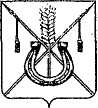 АДМИНИСТРАЦИЯ КОРЕНОВСКОГО ГОРОДСКОГО ПОСЕЛЕНИЯ КОРЕНОВСКОГО РАЙОНАПОСТАНОВЛЕНИЕот 19.01.2024 	   		                                     			  № 80г. Кореновск Об утверждении части территории Кореновского городскогопоселения Кореновского района для реализации проектовместных инициатив в 2024 годуВ соответствии с Федеральным законом от 6 октября 2003 года                           № 131-ФЗ «Об общих принципах организации местного самоуправления                  в Российской Федерации», Федеральным законом от 20 июля 2020 года                                   № 216-ФЗ «О внесении изменений в Бюджетный кодекс Российской Федерации», постановлением главы администрации (губернатора) Краснодарского края от 06 февраля 2020 года № 70 «О краевом                                       конкурсе по отбору проектов местных инициатив» (с изменениями                                           от 30 марта 2021 года), решением Совета Кореновского городского                           поселения Кореновского района от 23 декабря 2020 года № 146 «Об                утверждении Положения о порядке реализации инициативных проектов в Кореновском городском поселении Кореновского района», решением                       Совета Кореновского городского поселения Кореновского района                                             от 28 июня 2023 года № 420 «Об организации деятельности                            территориального общественного самоуправления на территории                    Кореновского городского поселения Кореновского района, Уставом Кореновского городского поселения Кореновского района,                               администрация Кореновского городского поселения Кореновского                                 района п о с т а н о в л я е т:  1. Утвердить часть территории Кореновского городского поселения Кореновского района для реализации проектов местных инициатив                                              в 2024 году:1.1. Город Кореновск, территория в границах территориального общественного самоуправления № 4 (юго-восточная часть города Кореновска от железной дороги, микрорайон № 9).2. Общему отделу администрации Кореновского городского                        поселения Кореновского района (Козыренко) официально опубликовать настоящее постановление и обеспечить его размещение на официальном                      сайте администрации Кореновского городского поселения Кореновского                 района в информационно-телекоммуникационной сети «Интернет».3. Контроль за выполнением настоящего постановления возложить                             на заместителя главы Кореновского городского поселения Кореновского               района С.Г. Чепурного.                                                              4. Постановление вступает в силу после его официального опубликования.ГлаваКореновского городского поселенияКореновского района							          М.О. Шутылев